MT-ČETVRTAK 26.3.2020.ODUZMI POMOĆU BROJEVNE CRTE:   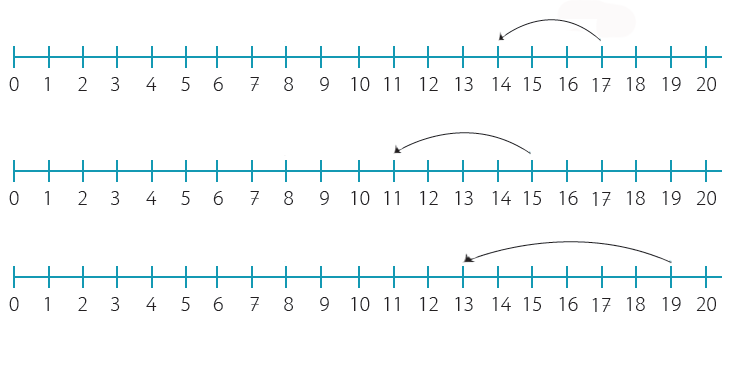 20 – 7 =	18 – 8 =19 – 5 =	15 – 3 =15 – 4 =	17 – 5 =11 – 1 =	 19 – 7 =16 – 3 =	15 – 2 =20 – 10 =	20 – 0 =19 – 6 =	17 – 6 =18 – 4 =	18 – 7 =